InvitationBased on the contract between the International Visegrad Fund in Bratislava and the Slovak University of Agriculture in Nitra and approved international projectFarmersEduca„Neglected and Underutilized Species in the Socio-Economic Rural Development"Visegrad Grant no. 21640443we invite youas a member of project management and an important expert for growing, breeding and utilization of less known plant species for the socio-economic development of small, young and family farmers from Zakarpattia regionat the Training of farmers, which will take place in Arboretum and Institute of Physiography in Bolestraszyce, Polandbetween 9th September – 11th September 2017 Costs to transport and accommodation will be reimbursed from financial sources of project.Detailed information about transport, program and your tasks will be send you within a few days. Due to the importance of your tasks at the training, we ask you to request confirmation your participation electronically at farmerseduca@gmail.com.In the case, that you cannot participated at the training, please informed us immediately. 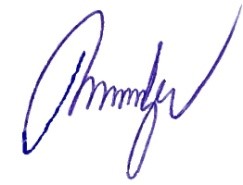 Thank you for cooperation	Best wishes 								Assoc. prof.  Ing. Ján Brindza								Coordinator of the project